                                       GUÍA DE TRABAJO 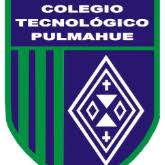 Nombre:                                                                             Fecha:                              Curso: 4°básicoINSTRUCCIONES: Teniendo en cuentas las guías enviadas anteriormente, el alumno debe realizar la siguiente guía de trabajo para reforzar contenidos enviados y aprender nuevos contenidos. Tiempo de trabajo para esta guía es desde el 30 de marzo hasta el 06 de abril y enviar en horario tope 17 hrs.Cualquier consulta escribir a mi correo personal nicoefi.profe@gmail.com  Atiendo dudas desde las 10 am hasta las 17 hrs1.- Según la información enviada anteriormente sobre las habilidades motrices básicas. Escriba 2 ejemplos de locomoción, manipulación y estabilidad que usted realiza en su vida cotidiana:Locomoción: ____________________________________________________________________________________________________________________Manipulación:____________________________________________________________________________________________________________________Estabilidad:____________________________________________________________________________________________________________________2.- Según las habilidades motrices básicas de locomoción, manipulación y estabilidad. Observe las imágenes y una con línea según la habilidad que corresponda: 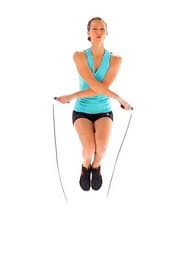 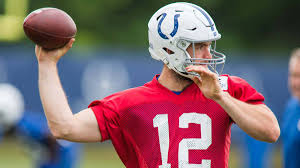 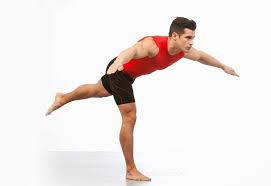 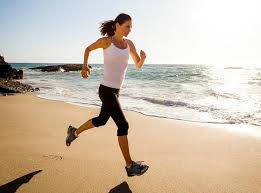 3.- Según las capacidades físicas de resistencia cardiovascular, flexibilidad, velocidad y fuerza muscular. Observe las imágenes y una con 1 línea según corresponda: 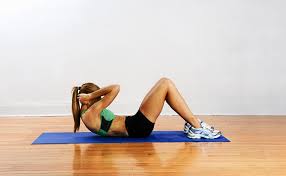 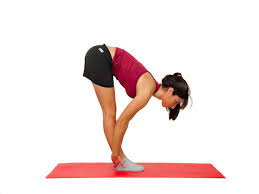 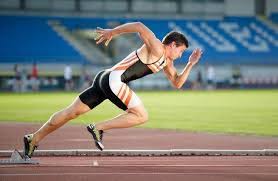 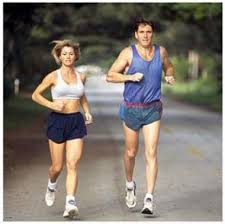 